ETIQUETAS PARA LIBROS Y CUADERNOS ANGRY BIRDS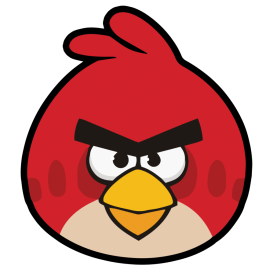 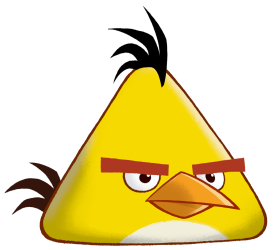 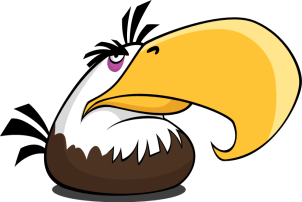 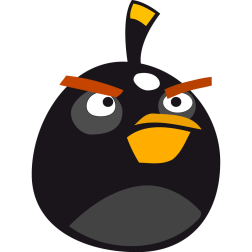 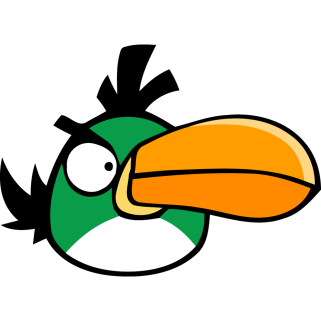 